附件CNKI开通“全球学术快报”漫游服务为了更好地服务于各位用户在寒假期间的工作与学习，及时获取全球学术资讯，尽享移动知识服务，中国知网将寒假期间开通“全球学术快报”漫游服务，方便用户离开工作场所也能获取中国知网资源。具体服务政策1.享受漫游服务的读者必须下载安装中国知网移动APP——全球学术快报，没有安装的用户可扫描下面的二维码；2.读者所在机构需为中国知网正式用户，在中国知网中心网站有可正常使用的机构账号；3.读者需要将全球学术快报与您所在机构进行关联，关联方式如下：第一，位置关联，机构首先需要开通此关联服务，关联时读者需在机构地理范围内，系统会自动识别读者机构信息，认证关联；第二，扫码关联，用户打开摄像头扫描机构方提供的二维码，扫描完成后确认即可关联；第三，输入口令，用户在输入口令框填写机构方提供的6位口令，点击关联即可关联成功；第四，账号密码，用户输入机构的用户名和密码进行关联，如果机构账号限制了IP范围，则在关联时读者需在正常登录的IP范围内（一般情况下是通过机构内部WIFI）;第五，IP关联，此方式适用于以IP自动登录方式使用的中国知网资源用户，关联时读者需要在可正常登录的IP范围（一般情况下是通过机构内部WIFI）;第六，已经关联成功并正在使用全球学术快报的读者，系统会自动延长漫游时间。服务规则1.关联成功后，用户即可从关联之日起漫游使用快报（寒假漫游截止时间2020年2月29日），漫游期间用户最长时间为60天。2.此漫游政策从2020年1月1日开始，到2020年2月29日结束。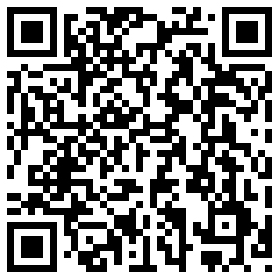 全球学术快报APP下载二维码